Генеральный директор ООО «ЭКО-Содействие»Мокаид М.К. ___________________«16»   марта   2023 г.УтверждаюСТОИМОСТЬ ПРОГРАММ И УСЛУГ НАЦИОНАЛЬНОГО ЦЕНТРА РЕПРОДУКЦИИ «ЭКО-СОДЕЙСТВИЕ»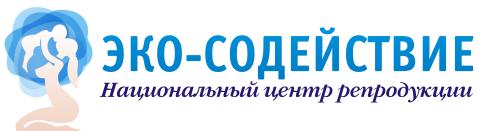 129301, Москва, Проспект Мира, д.184 корп. 1Лицензия № Л041-01137-77/00311608 от 16.02.2017г.Тел.: (499) 187-87-81; (499) 187-71-88www.eko-sodeistvie.ru; E’mail: info@eko-sodeistvie.ru 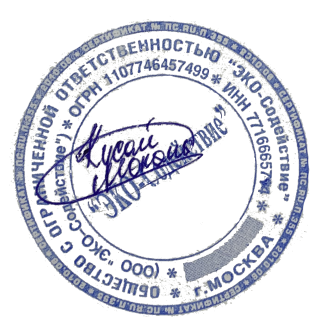 Наименование услугиценаПРИЕМЫ И КОНСУЛЬТАЦИИ СПЕЦИАЛИСТОВ (первичные)ПРИЕМЫ И КОНСУЛЬТАЦИИ СПЕЦИАЛИСТОВ (первичные)Удаленная (online) консультация врача гинеколога репродуктолога2 000 руб.Прием врача гинеколога-репродуктолога (осмотр, консультация, УЗИ)4 800 руб.Прием врача гинеколога-эндокринолога (осмотр, консультация, УЗИ)4 500 руб.Прием врача-гинеколога (осмотр, консультация, УЗИ)4 000 руб.Прием врача уролога, андролога, онкоуролога, к.м.н. Колмакова А.С.5 000 руб.Прием врача-сексолога, д.м.н., врача высшей категории Королевой С.В.4 000 руб.Консультация клинического эмбриолога2 200 руб.ПРИЕМЫ И КОНСУЛЬТАЦИИ СПЕЦИАЛИСТОВ (повторные)ПРИЕМЫ И КОНСУЛЬТАЦИИ СПЕЦИАЛИСТОВ (повторные)Прием с УЗИ врача гинеколога-репродуктолога3 800 руб.Прием врача гинеколога – эндокринолога3 500 руб.Прием врача-гинеколога3 000 руб.Прием врача уролога, андролога, онкоуролога, к.м.н. Колмакова А.С.2 500 руб.Прием врача-сексолога д.м.н., врача высшей категории Королевой С.В.3 000 руб.УЛЬТРАЗВУКОВАЯ ДИАГНОСТИКАУЛЬТРАЗВУКОВАЯ ДИАГНОСТИКАУЗИ органов малого таза (трансвагинально)2 200 руб.УЗИ мониторинг ответа яичников (фолликулометрия)1 800 руб.УЗИ с консультацией репродуктолога в криопротоколе2 500 руб.УЗИ молочных желез3 500 руб.УЗИ щитовидной железы3 000 руб.УЗИ мочевого пузыря2 000 руб.УЗИ почек2 500 руб.УЗИ предстательной железы трансректально (ТРУЗИ)2 500 руб.УЗИ органов мошонки с ЦДК2 500 руб.УЗИ I триместр беременности (ранние сроки)2 500 руб.ДИАГНОСТИЧЕСКИЕ МАНИПУЛЯЦИИДИАГНОСТИЧЕСКИЕ МАНИПУЛЯЦИИБазовая спермограмма по нормам ВОЗ (исследование  эякулята)1 800 руб.Расширенная спермограмма (исследование морфологии эякулята по нормам Крюгера)2 500 руб.МАR-тест – метод определения иммунного фактора бесплодия2 100 руб.Определение степени фрагментации ДНК сперматозоидов (TUNEL)12 600 руб.Определение степени фрагментации ДНК сперматозоидов (SCD)10 000 руб.Пайпель - биопсия эндометрия3 500 руб.ImplaTest - исследование рецептивности эндометрия  65 000 руб.Эхогистеросальпингоскопия  (Эхо-ГСС)10 000 руб.ЛЕЧЕБНЫЕ МАНИПУЛЯЦИИЛЕЧЕБНЫЕ МАНИПУЛЯЦИИВнутриматочное орошение эндометрия2 500 руб.Физиотерапия эндометрия	1 200 руб.Низкоинтенсивная лазеротерапия1 100 руб.Введение препарата антиадгезин 	2 500 руб.Скретчинг эндометрия при подготовке к ЭКО1 500 руб.Внутриматочная PRP - терапия8 500 руб.Внутрияичниковая PRP – терапия (анестезия не включена в услугу)23 000 руб.ЛЕЧЕБНО-ДИАГНОСТИЧЕСКИЕ МАНИПУЛЯЦИИЛЕЧЕБНО-ДИАГНОСТИЧЕСКИЕ МАНИПУЛЯЦИИМассаж предстательной железы с/без последующим забором секрета простаты1 900 руб.Двойная очистка спермы31 000 руб.Введение внутриматочной спирали (ВМС), без стоимости спирали4 000 руб.Извлечение ВМС (за нить)3 000 руб.Пункция кисты (без анестезии)14 000 руб.Пункция брюшной полости (жидкость)8 800 руб.Радиоволновое лечение аппаратом Фотек10 000 руб.Гистероскопия I категории сложности (без учета стоимости анестезии)28 000 руб.Гистероскопия II категории сложности (без учета стоимости анестезии)33 000 руб.Анестезиологическое пособие с препаратами для анестезии7 000 руб.ТЕЗА - чрезкожная  аспирационная биопсия придатка яичка (без учета стоимости анестезии и анестезиологического пособия)25 000 руб.УРОЛОГИЧЕСКИЕ/ АНДРОЛОГИЧЕСКИЕ ОПЕРАЦИИСКИДКА на оперативное вмешательство при оплате наличными – 5 000 руб.УРОЛОГИЧЕСКИЕ/ АНДРОЛОГИЧЕСКИЕ ОПЕРАЦИИСКИДКА на оперативное вмешательство при оплате наличными – 5 000 руб.Микрохирургическая операция Мармара с 1 стороны Включено: операция, местная анестезия, пребывание в палате85 000 руб.Микрохирургическая биопсия яичка/ придатка яичка (micro-TESE/ micro-MESE Включено: операция, местная анестезия, выделение сперматозоидов из полученного материала,  гистологическое исследование биоптата, пребывание в палате.115 000 руб.Циркумцизио / обрезание крайней плоти полового члена Включено: операция, местная анестезия, пребывание в палате40 000 руб.Пластика уздечки полового члена Включено: операция, местная анестезия, пребывание в палате30 000 руб.Пластика оболочек яичка при водянке по Бергману/ Винкельману/ Лорду Включено: операция, местная анестезия, пребывание в палате70 000 руб.Микрохирургическая денервация головки полового члена Включено: операция, местная анестезия, пребывание в палате70 000 руб.Анестезиологическое пособие для операционной урологии/андрологии- предоперационный осмотр;- анестезия, препараты для анестезии;- послеоперационный контроль10 000 руб.ПРОЦЕДУРНЫЙ КАБИНЕТПРОЦЕДУРНЫЙ КАБИНЕТВнутривенная инфузия (без препаратов)1 600 руб.Подкожная инъекция220 руб.Внутримышечная инъекция220 руб.Внутривенная инъекция380 руб.Забор  крови из вены380 руб.Забор мазка/ соскоб380 руб.Забор мазка из уретры врачом урологом - андрологом1 000 руб.Снятие швов врачом урологом - андрологом1 000 руб.ДОПОЛНИТЕЛЬНЫЕ УСЛУГИДОПОЛНИТЕЛЬНЫЕ УСЛУГИВыписка для пациентов (повторная)2 000 руб.ПРОГРАМЫ ЭКОПРОГРАМЫ ЭКО      НАЦИОНАЛЬНАЯ ПРОГРАММА ЭКО (до 3-х протоколов)      Включает:контроль стимуляции суперовуляции и фолликулогенеза;УЗИ - мониторинг фолликулогенеза, приемы врача;трансвагинальная пункция фолликулов (TVP);Эмбриология (2 этапа): очистка, обработка, подготовка женских и мужских половых клеток, оплодотворение методом ЭКО, культивирование эмбрионов, подготовка эмбрионов к переносу в полость матки;перенос эмбрионов в полость матки;лазерный хэтчинг в подарок.! Участие в программе возможно до 39 лет при АМГ > 1 нг/мл       Не включено: анестезия и анестезиологическое пособие – 7 000 руб., препараты        для овариальной стимуляции, ИКСИ и другие методы ВРТ     *Стоимость программы при оплате наличными – 185 000 руб.*190 000 руб.      СТАНДАРТНАЯ ПРОГРАММА ЭКО      Включает:контроль стимуляции суперовуляции и фолликулогенеза;УЗИ - мониторинг фолликулогенеза, приемы врача;трансвагинальная пункция фолликулов (TVP);Эмбриология (2 этапа): очистка, обработка, подготовка женских и мужских половых клеток, оплодотворение методом ЭКО, культивирование эмбрионов, подготовка эмбрионов к переносу в полость матки;перенос эмбрионов в полость матки;лазерный хэтчинг в подарок.       Не включено: анестезия и анестезиологическое пособие – 7 000 руб., препараты        для овариальной стимуляции, ИКСИ и другие методы ВРТ     *Стоимость программы при оплате наличными – 111 000 руб.*116 000 руб.      ПРОГРАММА ЭКО БЕЗ ПЕРЕНОСА ЭМБРИОНОВ      Включает:контроль стимуляции суперовуляции и фолликулогенеза;УЗИ - мониторинг фолликулогенеза, приемы врача;трансвагинальная пункция фолликулов (TVP);Эмбриология (2 этапа): очистка обработка, подготовка женских и мужских половых клеток, оплодотворение методом ЭКО, культивирование эмбрионов, подготовка эмбрионов к витрификации или переносу в полость матки;лазерный хэтчинг в подарок       Не включено: анестезия и анестезиологическое пособие – 7 000 руб., препараты            для овариальной стимуляции, ИКСИ, криоконсервация эмбрионов.     *Стоимость программы при оплате наличными – 97 000 руб.*102 000 руб.      ПРОГРАММА ЭКО С КРИОКОНСЕРАЦИЕЙ ЭМБРИОНОВ      Включает:контроль стимуляции суперовуляции и фолликулогенеза;УЗИ - мониторинг фолликулогенеза, приемы врача;трансвагинальная пункция фолликулов (TVP);Эмбриология (2 этапа): очистка обработка, подготовка женских и мужских половых клеток, оплодотворение методом ЭКО, культивирование эмбрионов, подготовка эмбрионов к витрификации или переносу в полость матки;Криоконсервация и хранение пригодных к витрификации эмбрионов, количеством до 3-х криотопов, сроком до 1 месяцалазерный хэтчинг в подарок       Не включено: анестезия и анестезиологическое пособие – 7 000 руб., препараты         для овариальной стимуляции, ИКСИ, криоконсервация и хранение эмбрионов более        3х криотопов.      *Стоимость программы при оплате наличными – 129 000 руб.*134 000 руб.      ПРОГРАММА ЭКО В ЕСТЕСТВЕННОМ ЦИКЛЕ      Включает:УЗИ - мониторинг фолликулогенеза, приемы врача;трансвагинальная пункция фолликулов (TVP);Эмбриология (2 этапа): подготовка сред для забора и культивирования ооцитов, специальная  обработка, подготовка женских и мужских половых клеток, культивирование эмбрионов.      Не включено: анестезия и анестезиологическое пособие – 7 000 руб., ИКСИ,           перенос эмбрионов, криоконсервация половых клеток и эмбрионов.      *Стоимость программы при оплате наличными – 71 000 руб.*76 000 руб.      ПРОГРАММА ЭКО «ОТСРОЧЕННОЕ МАТЕРИНСТВО»      Включает:контроль стимуляции суперовуляции и фолликулогенеза;УЗИ – мониторинг фолликулогенеза, приемы врача;трансвагинальная пункция фолликулов (TVP);Эмбриологический этап: специальная  обработка, очистка, доращивание ооцитов, подготовка к криоконсервации женских  половых клеток;криоконсервация ооцитов – до 2-х криотопов;криохранение ооцитов – до 6-ти месяцев.      Не включено: анестезия и анестезиологическое пособие – 7 000 руб., препараты       для овариальной стимуляции.     *Стоимость программы при оплате наличными – 103 500 руб.*108 500 руб.      ПРОГРАММА ЭКО «БОНУС»      Только для пациентов с договором «Национальная программа ЭКО».77 000 руб.ВСПОМОГАТЕЛЬНЫЕ РЕПРОДУКТИВНЫЕ ТЕХНОЛОГИИВСПОМОГАТЕЛЬНЫЕ РЕПРОДУКТИВНЫЕ ТЕХНОЛОГИИИСКУССТВЕННАЯ ИНСЕМИНАЦИЯ спермой мужа30 000 руб.Повторное вливание подготовленного материала супруга при ИИ (ЭКО-лаборатория: обработка спермы и подготовка к переносу)6 000 руб.КРИОПРОТОКОЛ с использованием криоконсервированных эмбрионов парыВключает: размораживание и культивирование эмбрионов EVA (embrio vitality assistance system) после криоконсервации, подготовку к переносу, перенос эмбрионов в полость матки.*УЗИ с консультацией репродуктолога в криопротоколе – 2 500 руб.*Стоимость программы при оплате наличными – 48 100 руб.53 100 руб.ИКСИ до 5 ооцитов (1 протокол)19 000 руб.ИКСИ 5 и более ооцитов (1 протокол)27 000 руб.ПИКСИ до 5 ооцитов (1 протокол) – дополнительно к ИКСИ15 000 руб.Контроль стимуляции суперовуляции и фолликулогенеза 4 800 руб.Трансвагинальная пункция фолликулов42 500 руб.Лабораторная  эмбриология (I этап): подготовка сред для забора и культивирования ооцитов.14 000 руб.Лабораторная эмбриология (II этап): специальная обработка, подготовка половых клеток партнеров (спермы, ооцитов), оплодотворение, культивирование эмбрионов.24 000 руб.Вспомогательный лазерный хетчинг эмбрионов8 800 руб.Пролонгированное культивирование эмбрионов до 5 суток10 000 руб.Разморозка криоконсервированных эмбрионов 28 000 руб.Разморозка криоконсервированных эмбрионов (только для проведения ПГТ)15 500 руб.Использование среды EmbryoGlue для переноса эмбрионов7 500 руб.Перенос эмбрионов в полость матки25 100 руб.Перенос эмбрионов в полость матки (в программе ЭКО в ЕЦ)19 000 руб.КРИОКОНСЕРВАЦИЯ И ХРАНЕНИЕКРИОКОНСЕРВАЦИЯ И ХРАНЕНИЕКриоконсервация спермы для хранения:                                                       одна порция;две порции однократно3 800 руб.5 500 руб.Криоконсервация  эмбрионов для хранения:                                                      1 криотопдополнительный криотоп (до 2-х)13 000 руб.7 500 руб.Криоконсервация ооцитов для хранения – 1 криотоп  (до 4-х ооцитов)14 000 руб.Хранение криоматериала 1 месяц – 1 криотоп/ порция (сперма, эмбрионы, ооциты)950 руб.Хранение криоматериала 1 месяц – каждый следующий криотоп/ порция  (сперма, эмбрионы, ооциты)+ 700 руб.Хранение криоматериала 12 месяцев -1 соломинка/ порция (сперма, эмбрионы, ооциты)10 500 руб.Хранение криоматериала 12 месяцев -2 соломинки/порции  (сперма, эмбрионы, ооциты)15 100 руб.Хранение криоматериала 12 месяцев -3 соломинки/порции  (сперма, эмбрионы, ооциты)19 900 руб.ГЕНЕТИЧЕСКИЕ ИССЛЕДОВАНИЯГЕНЕТИЧЕСКИЕ ИССЛЕДОВАНИЯ"АНЕУСКРИН" - Молекулярно-генетическое исследование при неразвивающейся беременности (1 биообразец)15 000 руб.Кариотипирование с фотографией хромосом 8 820 руб.ПРЕИМПЛАНТАЦИОННАЯ ГЕНЕТИЧЕСКАЯ ДИАГНОСТИКА  (ПГТ-А, ПГТ-М, FISH)ПРЕИМПЛАНТАЦИОННАЯ ГЕНЕТИЧЕСКАЯ ДИАГНОСТИКА  (ПГТ-А, ПГТ-М, FISH)ПГТ на 23 пары хромосом +Х и У методом NGS -1 эмбрион25 000 руб.Биопсия трофэктодермы бластоцисты -1 эмбрион15 000 руб.Биопсия трофэктодермы бластоцисты – 2 эмбриона20 000 руб.Биопсия трофэктодермы бластоцисты – 3 - 5 эмбрионов30 000 руб.Биопсия трофэктодермы бластоцисты – 5 - 8 эмбрионов50 000 руб.ПГТ моногенного заболевания и подготовительный этаппод запросОпределение генетического пола эмбрионов и выявление анеуплоидий по 3-м хромосомам (21, X,Y) методом FISH66 000 руб.Выявление пола и наиболее часто встречающихся анеуплоидий по 5 хромосомам (13,18,21, X,Y)77 000 руб.Биопсия эмбриона для ПГДбесплатноНЕИНВАЗИВНОЕ ПРЕНАТАЛЬНОЕ ТЕСТИРОВАНИЕ (VERACITY, NIPT Genetics, КИПР)НЕИНВАЗИВНОЕ ПРЕНАТАЛЬНОЕ ТЕСТИРОВАНИЕ (VERACITY, NIPT Genetics, КИПР)Базовая панель (3 синдрома): исследование риска основных трисомий 21,13,18 + наличие Y хромосомы плода. Срок: 14 раб. дней.25 500 руб.Стандартая панель (8 синдромов): исследование риска трисомий 21,13,18 + наличие Y хромосомы + анеуплоидий половых хромосом. 30 500 руб.Расширенная панель для одноплодной беременности (12 синдромов): исследование риска трисомий 21,13,18 + наличие Y хромосомы плода + анеуплоидий половых хромосом + панель на 4 распространенных микроделеции (22q, 1p36, 4p (синдром Вольфа-Хиршхорна), 17q (синдром Смита-Магениса). Срок: 14 раб. дней.35 000 руб.Расширенная панель для двойни (7 синдромов): исследование риска трисомий 21,13,18 + наличие Y хромосомы плода +  панель на 4 распространенных микроделеции (22q, 1p36, 4p (синдром Вольфа-Хиршхорна), 17q (синдром Смита-Магениса), БЕЗ ОПРЕДЕЛЕНИЯ АНЕУПЛОИДИЙ ПОЛОВЫХ ХРОМОСОМ. 35 000 руб.ГИНЕКОЛОГИЯ И ВЕДЕНИЕ БЕРЕМЕНОСТИ (док. ОНИЩЕНКО И.Н.)ГИНЕКОЛОГИЯ И ВЕДЕНИЕ БЕРЕМЕНОСТИ (док. ОНИЩЕНКО И.Н.)Первичная консультация акушера - гинеколога  (УЗИ включено в стоимость)3 800 руб.Первичная консультация акушера - гинеколога по беременности4 300 руб.Повторная консультация акушера-гинеколога2 500 руб.Повторная консультация акушера-гинеколога по беременности2 500 руб.Скрининговое исследование плода в 11 -14 недель (анализ на кровь оплачивается отдельно)3 800 руб.Скрининговое исследование плода в 18 – 21 неделю беременности (анализ на кровь оплачивается отдельно)3 800 руб.Скрининговое исследование плода в III триместре3 800 руб.Скрининговое исследование при многоплодной беременности в 11-13 недель (анализ на кровь оплачивается отдельно)4 800 руб.Скрининговое исследование при многоплодной беременности в 18-21 недель (анализ на кровь оплачивается отдельно)4 800 руб.Скрининговое исследование при многоплодной беременности в III триместре4 800 руб.Допплерометрическое исследование в акушерстве2 000 руб.Допплерометрическое исследование в гинекологии3 000 руб.Мониторинг допплерометрического исследования при одноплодной беременности1 000 руб.Мониторинг допплерометрического исследования при многоплодной беременности1 500 руб.Кардиотокография (КТГ) плода2 600 руб.Динамический ультразвуковой контроль1 000 руб.Введение и установка акушерского пессария4 000 руб.Снятие акушерского пессария1 500 руб.УЗИ при беременности в I триместре    2 500 руб.УЗИ при беременности во II триместре 3 500 руб.УЗИ при беременности во II триместре с допплерометрией4 100 руб.УЗИ при беременности в III триместре  3 800 руб.УЗИ при многоплодной беременности в I триместре3 000 руб.УЗИ при многоплодной беременности во II  триместре4 000 руб.УЗИ при многоплодной беременности в III триместре4 500 руб.